Lindisfarne BulletinThe Invercargill Parish of theMethodist Church of New Zealand.Te Hahi Weteriana o Aotearoa.Lindisfarne Methodist Church, Worship and Community Centre.Phone    216-0281.e-mail: office@lindisfarne.org.nz.         Website:  www.lindisfarne.org.nz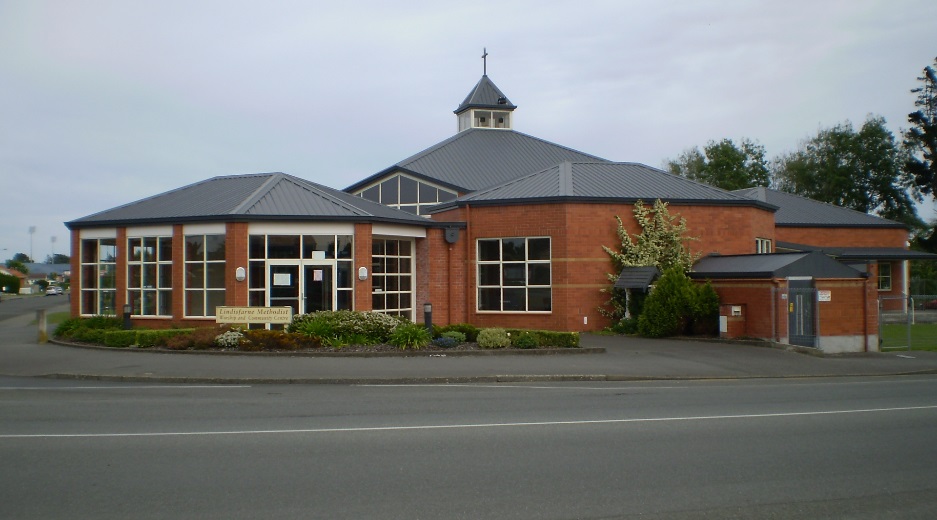 Sunday June 7th 201510.00am: Lindisfarne Service with Anne Stoddart1.00pm: Tongan Service.Prayer: Although we are into winter, we pray that we can sustain our faith whatever the season of the year and that we can find opportunities to give thanks, no matter what the weather may be..Methodist Womens FellowshipThe June meeting of the fellowship will be held on Thursday,                 June 11th at 2pm in the Peacehaven Family Room. Devotions will be led by Olive Ladbrook.Bring along a poem or verse to share.Good NewsFollowing the church’s theme of  "Let the Children Live", the Methodist Mission Resourcing committee has approved a grant of $500 for our work with Friday Club, ___________________________________________If you are thinking you are a person of some influence, try ordering someone else's dog around. An Invitation to EveryoneOn the evening of Saturday 27th June we will join in a Shared Meal.  More details will be available next week, but you can book your place from today. At morning tea today we will have a list for you to put your name down. If you need more time to consult your busy diary, you can take another couple of weeks! To share the catering load, you are invited to bring a salad or a dessert plus $5.Or you may choose to pay $10 and let others provide the food!Fundraising informationOur Treats and Treasures last month raised $2,100.                            Thanks again to everyone involved.Our next fundraiser will be Cheese Rolls. We will be making them on Thursday 6th (evening) and Saturday 8th (morning) of August.        Mark those dates in your diary. You can help now by letting friends, family, workmates, neighbours etc that this is happening. Order forms will be available at the end of this month.And while you have your diary open, mark in                                          Garage Sale on the 31st of October.Another InvitationIf you would like to go to the Invercargill Musical Theatre’s                 “Phantom of the Opera” but not on your own, here is your opportunity.Wednesday 15th July at 7.30 pm or Sunday 19th July at 4.00 pm.Choose your day, sign the green sheet in the foyer, bring your money in an envelope with your name and the chosen date, give it to Raewyn Birss or Betty Snell.We will book your seat as soon as your money is in. (Cash only please). Senior citizens (65 and over) $60, other adults $70, children $40.        These prices include booking fees.The seats will be downstairs. Transport will be available in the church van._________________________________________Quiz QuestionHe was born on the 25th December and by the time he was 30 his profound and revolutionary ideas were marking him as one of the most influential people of all time. He is frequently quoted still.Who was this man?  (Answer at the end)ROSTER FOR SUNDAY DUTIESCENTRE DUTIESSOME INVERCARGILL PARISH  PERSONNELQuiz Answer: Sir Isaac Newton  .Lindisfarne Calendar  .Lindisfarne Calendar  .Lindisfarne CalendarSunday 7th June10.00am1.00pmLindisfarne Service with Anne Stoddart.Tongan Service.Monday 8th 3.30pm7.30pmStory Room.North Inner Wheel.Tuesday 9th3.30pmStory Room.Wednesday 10th7.30pmChoir Practice.Thursday 11th 10.00am1.30pm2.00pm7.00pmCraft Circle.Sit and Be Fit.Methodist Womens Fellowship at Peacehaven. See notice below.Blues Bowling Club.Saturday 13th6.00pmPrivate Booking.Sunday 14thJune10.00am10.00am1.00pm1.00pmLindisfarne Service with Judy Johnson.Bluff Service with Neil Salter.Fijian Service.Tongan Service.SUNDAYJune 7thJune 14thJune 21stJune 21stJune 28thDOOR WELCOMEChris and Carolyn McDonaldBetty SnellDaphne SalterJoe and Catherine WilsonJoe and Catherine WilsonMaka FamilyVAN DRIVERSharon TaylorEddie BremerRon TaylorRon TaylorBryon KingFLOWERS Beatrice CroftBetty SnellDorothy KingDorothy KingRaewyn BirssMORNING TEAGlenys and Ian FindlayNoeline and Findlay CollieBryon and Dorothy KingSharon Taylor Carolyn McDonaldSharon Taylor Carolyn McDonaldNOTICESBetty SnellCarol McKenzieEddie BremerEddie BremerBetty SnellCRECHE                                  Amanda HareSharon TaylorBetty SnellBetty SnellSusanne StaplesKIDS KLUBKeith McKenzieTBASusanne StaplesSusanne StaplesSusanne StaplesWEEK OFLAWNSSECURITYJune 8th - June 14thEddie BremerEddie BremerJune 15th - June 21stLester DeanJoe WilsonJune 22nd - June 28thBryon KingBryon KingJune 29th - July 5thTapani MakaMargaret Brass.Minister               Reverend Peter Taylor     Minister               Reverend Peter Taylor     Minister               Reverend Peter Taylor     Minister               Reverend Peter Taylor     Minister               Reverend Peter Taylor     Minister               Reverend Peter Taylor                                                 Parish Secretary       Verna Eason                                                  Parish Secretary       Verna Eason                                                  Parish Secretary       Verna Eason                                                  Parish Secretary       Verna Eason                                                  Parish Secretary       Verna Eason                                                  Parish Secretary       Verna Eason      Parish Stewards   Carol McKenzie    Betty Snell      Eddie Bremer     Carol McKenzie    Betty Snell      Eddie Bremer     Carol McKenzie    Betty Snell      Eddie Bremer     Carol McKenzie    Betty Snell      Eddie Bremer     Carol McKenzie    Betty Snell      Eddie Bremer  Parish Council Chairman    Reverend Peter TaylorParish Council Chairman    Reverend Peter TaylorParish Council Chairman    Reverend Peter TaylorParish Council Chairman    Reverend Peter TaylorParish Council Chairman    Reverend Peter TaylorTreasurer  David Little   Parish Council-Congregational RepresentativesParish Council-Congregational RepresentativesParish Council-Congregational RepresentativesParish Council-Congregational RepresentativesMargaret Brass    Nicol Macfarlane  Mags Kelly           Margaret Brass    Nicol Macfarlane  Mags Kelly           Prayer Chain Co-ordinatorsPrayer Chain Co-ordinatorsPrayer Chain Co-ordinatorsJoan and Murray Farley.  Joan and Murray Farley.  Joan and Murray Farley.  Bulletin EditorsBulletin Editors Peter Lankshear       Margaret Brass        Peter Lankshear       Margaret Brass        Peter Lankshear       Margaret Brass        Peter Lankshear       Margaret Brass                                               Affordables Shop Manager     Carolyn   216-9676                                        Affordables Shop Manager     Carolyn   216-9676                                        Affordables Shop Manager     Carolyn   216-9676                                        Affordables Shop Manager     Carolyn   216-9676                                        Affordables Shop Manager     Carolyn   216-9676                                        Affordables Shop Manager     Carolyn   216-9676